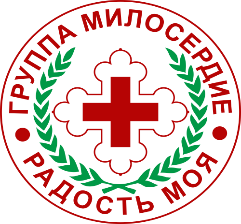                                                                                     УТВЕРЖДАЮПрезидент БФ помощи детям                                                                                     «Группа Милосердие-Радость Моя»                                                                                Р.Р. Шилова«21» мая 2020 годаПОБЕДИТЕЛИ ОНЛАЙН КОНКУРСА«ВЕЛИКАЯ ПОБЕДА-75»ПобедителиСамые маленькие участники конкурса1.Мильцин Радомир 3 года – «Самый юнный чтец»2.Коломейцев Антон 3 года- «Самый юнный художник»I группаПобедители (видео стихотворение)1.Куличенко Тимофей и Валерия 5 лет – I место2.Муравьева Мария 6 лет- II место3.Докучаева Елена 6 лет- III местоII группаПоедители (видео стихотворение)1.Мясникова Виктория 9 лет- ЛАУРЕАТ I СТЕПЕНИВ номинации «Лучший чтец литературного произведения к 75 летию Великой Победы»2.Веденецкая Вероника 7 лет- I место3.Белова София 7 лет-II место4.Абрамова Милана 8 лет-III местоПРИЗЕРЫ1. Филипова Дарья 8 лет- Победитель в номинации «Юнный театрал 2. Воронов Семен -8 лет Победитель в номинации «Юнный патриот»3. Григорова Софья -8 лет Победитель в номинации «Мисс Очарование»4. Рогов Игорь 8 лет- Победитель в номинации «Юнный патриот»5. Арасланов Арсений 10 лет- Победитель в номинции «За эмоциональное и проникновенное чтение»II группа Победители (рисунки)Гусева Соня 8 лет- I местоНечаевская Саша- II местоВаничев Арсений - III местоIII группаПобедители (рисунки)1.Рожков Роман 14 лет – I место2. Борисова Ева  14 лет - II место3. Чугунова Дарья 11 лет -III местоIII группа Победители(онлайн стихотворение)1.Ваничева Анна 12 лет- I место2.Богданова Дарья 14 лет-II место3. Пишонин Артем 11 лет-III местоПо окончании самоизоляции БФ «Группа Милосердие- Радость Моя» организует праздничное мероприятие с участием артистов России, где будут награждены победители и участники конкурса «Великая Победа -75»Все победители, призеры и участники будут награждены грамотами и подарками от Благотворительного Фонда помощи детям «Группа Милосердие-Радость Моя» Дата и место проведения мероприятия будут выставлены на сайте в разделе Конкурс «Великая Победа -75», а также будет отправлена информация в группу и электронную почту.ПрезидентБФ помощи детям«Группа Милосердие-Радость Моя» Р. Р. Шилова 